CZ návod k použití H61E1
Govee M1 RGBICW 60 LED Smart pásek 5mBezpečnostní pokyny
Přečtěte si a dodržujte všechny bezpečnostní pokyny uvedené v tomto návodu.Používejte výrobek pouze s dodaným napájecím adaptérem.Během instalace a používání buďte opatrní na statickou elektřinu. Udržujte výrobek mimo dosah ostrých předmětů nebo silných korozivních chemikálií.Odstraňte hřebíky, kovy nebo jiné vodivé předměty z instalačního povrchu před připevněním světelného pásku, protože by mohlo dojít ke zkratu.Neinstalujte světelný pásek v blízkosti zdrojů tepla.Nedovolte dětem, aby světelné pásky instalovaly samy.Vyhněte se instalaci světelných pásků v blízkosti potenciálně nebezpečných zdrojů (např. svíček, předmětů naplněných kapalinou atd.).Před zapnutím světelný pásek rozviňte.Vypněte prosím napájení a odpojte adaptér, pokud světelné pásky nebudete delší dobu používat.Doporučená provozní teplota je v rozmezí od 0°C do 40°C.Skladovací teplota by měla být v rozmezí od -20°C do 60°C.Nelepte světelné pásky na skleněný povrch.
Obsah balení
1x LED světelný pásek
1x Napájecí adaptér
1x Ovládací box
1x Návod k použitíTechnické parametryPopis funkcí ovládacího boxu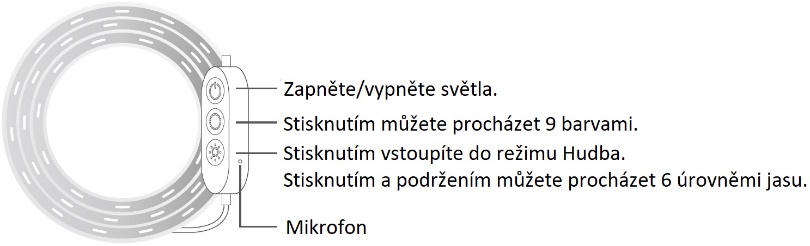 
Test zapnutí
Provádí se před instalací.1. Rozbalte krabici a zkontrolujte všechny položky.
2. Zapněte světelný pásek a zkontrolujte, zda svítí. Upozornění: Nezapínejte světelný pásek, dokud ho nerozvinete.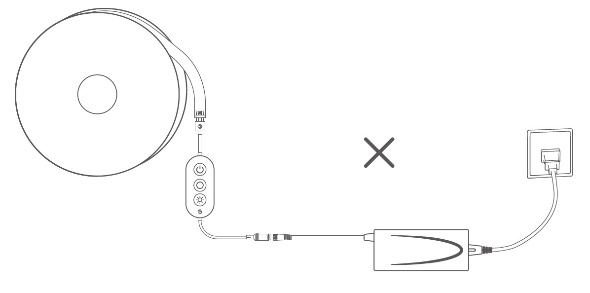 Kroky instalace
Upozornění: Nepřipojujte napájecí zdroj během instalace a připojování světelných pásků kromě kroku 5.Očistěte povrch stěny, aby se zbavil prachových částic.Najděte síťovou zásuvku a místo pro umístění a ujistěte se, že světelný pásek je dostatečně dlouhý. Odtrhněte lepidlo na zadní straně ovládacího boxu a přilepte jej na povrch stěny. Pro pohodlnější instalaci prosím v tomto kroku nepřipojujte ovládací box k adaptéru.Ujistěte se, že je světelný pásek pevně připojen k ovládacímu boxu.Odtrhněte lepidlo na zadní straně světelného pásku a konektoru. Přilepte světelný pásek na povrch stěny a silně zatlačte, abyste se ujistili, že je pevně přilepený.Je-li nutné pásek ohnout, snažte se vyhnout elektronickým součástkám, jako jsou světelné kuličky a podložky na světelném pásku, aby nedošlo k poškození pásku.Doporučený tip: Zkuste pásek ohnout s větším radiánem, abyste ochránili světelný pásek a elektronické součástky na něm.
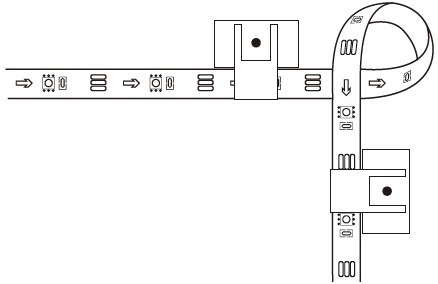 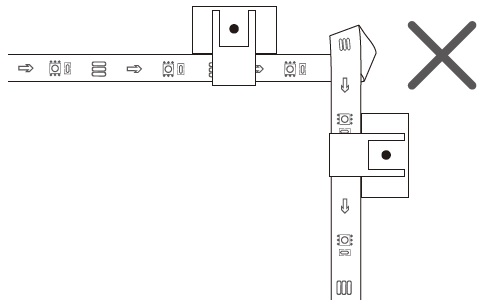 Příklad toho, jak pásek neohýbat:Doporučený tip: Snažte se neohýbat elektronické součástky, jako jsou světelné kuličky nebo spojovací podložka, aby nedošlo ke zkratu.

Příklad toho, jak pásek neohýbat: 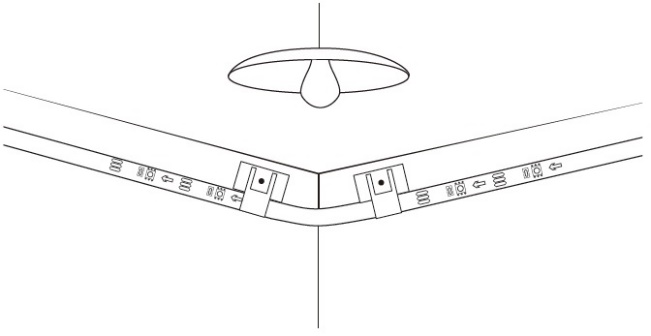 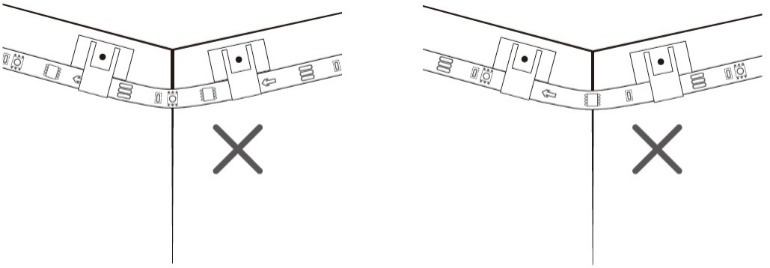 Připojte adaptér k ovládacímu boxu a zapojte jej do elektrické zásuvky.Doporučený tip:Chcete-li získat lepší zážitek z režimu hudby, doporučujeme umístit ovládací box blízko zdroje zvuku.Pro pevné nalepení světelného pásku použijte prosím dodané upevňovací elipsy montážního držáku na hlavě/konci a ohybových rozích světla.Pokud chcete adaptér nainstalovat na zeď, použijte prosím dodatečnou lepicí pásku, která je součástí balení, abyste zabránili tomu, že adaptér bude tahat za světelný proužek a způsobí jeho odpadnutí.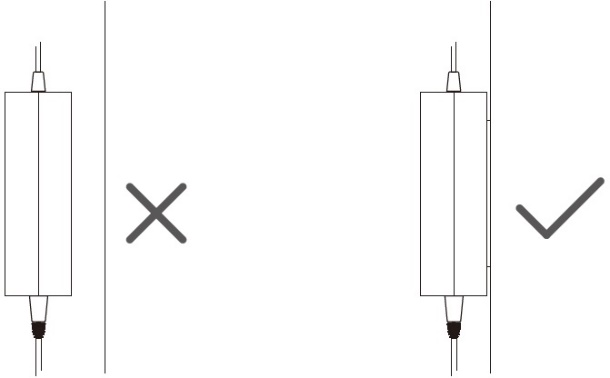 
Spárování vašeho zařízení s aplikací Govee Home
Ke spárování budete potřebovat:
• WiFi router podporující pásma 2.4GHz a 802.11 b/g/n. Pásmo 5GHz není podporováno.
• Smartphone nebo tablet se systémem iOS 8.0 (nebo vyšší) nebo Android 4.3 (nebo vyšší).Stáhněte si aplikaci Govee Home z App Store nebo Google Play.Zapněte Bluetooth na vašem smartphonu.Otevřete aplikaci, klepněte na ikonu "+" v pravém horním rohu a vyhledejte "H61E1".Klepněte na ikonu zařízení a podle pokynů na obrazovce dokončete párování.
Ovládaní zařízení hlasemOtevřete aplikaci a klepnutím na ikonu zařízení vstupte na stránku s podrobnostmi.Klepněte na ikonu nastavení v pravém horním rohu.Vyberte možnost „Using Guidance“ a podle pokynů na obrazovce ovládejte zařízení hlasem.Odstraňování problémůSvětelné pásky nefungují.
• Zkontrolujte, zda používáte dodávaný originální adaptér.
• Vypněte a znovu zapněte světelný proužek. Ujistěte se, že jsou adaptér a ovládací box zapnuté.
• Dlouze stiskněte a podržte vypínač na ovládacím boxu a čtyřikrát rychle stiskněte prostřední tlačítko (knoflík) pro obnovení továrního nastavení.Světelný pásek nezobrazuje plnou zvolenou barvu/Některé světelné korálky se nerozsvítí.
• Kontaktujte prosím technickou podporu Govee nebo svého prodejce.Nelze se připojit k aplikaci Govee Home.
• Nepřeskakujte připojení Bluetooth v aplikaci.
• Ujistěte se, že máte zapnuté Bluetooth na vašem smartphonu.
• Váš smartphone nemusí být kompatibilní s aplikací Govee Home. Zkuste použít jiný smartphone.
• Vypněte a zapněte světelný pásek a Bluetooth na vašem smartphonu a zkuste to znovu.
• Při připojování se ujistěte, že je váš smartphone ve vzdálenosti do 1 metru od světelného pásku.


• Odstraňte všechny překážky, které jsou mezi světelným páskem a vaším smartphonem.Nelze se připojit k WiFi.
• Během nastavení nevynechávejte žádné kroky k WiFi připojení. Ujistěte se, že jste zadali správný název a heslo k WiFi podle pokynů aplikace.
• 5GHz WiFi není podporována. Připojte světelný pásek k pásmu WiFi 2.4G a restartujte router.
• Pomocí smartphonu zkontrolujte, zda je připojení WiFi stabilní.
• Změňte heslo WiFi na kratší. Doporučujeme použít kombinaci maximálně 8 číslic a písmen.
• Světelné pásky nejsou kompatibilní s vaším routerem. Zkuste připojit světelné pásky k hotspotu vašeho smartphonu.Nelze se připojit k Amazon Alexa.
• Odpojte všechny spojovací části světelných pásků a poté je znovu pevně připojte.
• Resetujte WiFi na vašem smartphonu.
• Odpojte port adaptéru a znovu jej připojte.
SK návod na použitie H61E1
Govee M1 RGBICW 60 LED Smart pásik 5mBezpečnostné pokyny
Prečítajte si a dodržujte všetky bezpečnostné pokyny uvedené v tomto návode.Používajte výrobok iba s dodaným napájacím adaptérom.Počas inštalácie a používania buďte opatrní na statickú elektrinu. Udržujte výrobok mimo dosahu ostrých predmetov alebo silných korozívnych chemikálií.Odstráňte klince, kovy alebo iné vodivé predmety z inštalačného povrchu pred pripevnením svetelného pásika, pretože by mohlo dôjsť ku skratu.Neinštalujte svetelný pásik v blízkosti zdrojov tepla.Nedovoľte deťom, aby svetelné pásky inštalovali samy.Vyhnite sa inštalácii svetelných pásikov v blízkosti potenciálne nebezpečných zdrojov (napr. sviečok, predmetov naplnených kvapalinou atď.).Pred zapnutím svetelný pásik rozviňte.Vypnite prosím napájanie a odpojte adaptér, pokiaľ svetelné pásky nebudete dlhšiu dobu používať.Odporúčaná prevádzková teplota je v rozmedzí od 0°C do 40°C.Skladovacia teplota by mala byť v rozmedzí od -20°C do 60°C.Nelepte svetelné pásky na sklenený povrch.
Obsah balenia
1x LED svetelný pásik
1x Napájací adaptér
1x Ovládací box
1x Návod na použitieTechnické parametrePopis funkcií ovládacieho boxu
Test zapnutia
Vykonáva sa pred inštaláciou.1. Rozbaľte krabici a skontrolujte všetky položky.
2. Zapnite svetelný pásik a skontrolujte, či svieti. Upozornenie: Nezapínajte svetelný pásik, kým ho nerozviniete.Kroky inštalácie
Upozornenie: Nepripájajte napájací zdroj počas inštalácie a pripájania svetelných pásikov okrem kroku 5.Očistite povrch steny, aby sa zbavil prachových častíc.Nájdite sieťovú zásuvku a miesto pre umiestnenie a uistite sa, že svetelný pásik je dostatočne dlhý. Odtrhnite lepidlo na zadnej strane ovládacieho boxu a prilepte ho na povrch steny. Pre pohodlnejšiu inštaláciu prosím v tomto kroku nepripájajte ovládací box k adaptéru.Uistite sa, že je svetelný pásik pevne pripojený k ovládaciemu boxu.Odtrhnite lepidlo na zadnej strane svetelného pásika a konektora. Prilepte svetelný pásik na povrch steny a silne zatlačte, aby ste sa uistili, že je pevne prilepený.Ak je nutné pásik ohnúť, snažte sa vyhnúť elektronickým súčiastkam, ako sú svetelné guličky a podložky na svetelnom pásiku, aby nedošlo k poškodeniu pásky.Odporúčaný tip: Skúste pásik ohnúť s väčším radiánom, aby ste ochránili svetelný pásik a elektronické súčiastky na ňom.
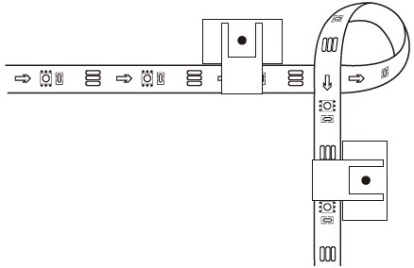 Príklad toho, ako pásik neohýbať:Odporúčaný tip: Snažte sa neohýbať elektronické súčiastky, ako sú svetelné guličky alebo spojovacia podložka, aby nedošlo ku skratu.

Príklad toho, ako pásik neohýbať: Pripojte adaptér k ovládaciemu boxu a zapojte ho do elektrickej zásuvky.Odporúčaný tip:Ak chcete získať lepší zážitok z režimu hudby, odporúčame umiestniť ovládací box blízko zdroja zvuku.Pre pevné nalepenie svetelného pásika použite prosím dodané upevňovacie elipsy montážneho držiaka na hlave/konci a ohybových rohoch svetla.Ak chcete adaptér nainštalovať na stenu, použite prosím dodatočnú lepiacu pásku, ktorá je súčasťou balenia, aby ste zabránili tomu, že adaptér bude ťahať za svetelný prúžok a spôsobí jeho odpadnutie.
Spárovanie vášho zariadenia s aplikáciou Govee Home
Na spárovanie budete potrebovať:
• WiFi router podporujúci pásma 2.4GHz a 802.11 b/g/n. Pásmo 5GHz nie je podporované.
• Smartphone alebo tablet so systémom iOS 8.0 (alebo vyšší) alebo Android 4.3 (alebo vyšší).Stiahnite si aplikáciu Govee Home z App Store alebo Google Play.Zapnite Bluetooth na vašom smartfóne.Otvorte aplikáciu, kliknite na ikonu "+" v pravom hornom rohu a vyhľadajte "H61E1".Kliknite na ikonu zariadenia a podľa pokynov na obrazovke dokončite párovanie.
Ovládanie zariadenia hlasomOtvorte aplikáciu a kliknutím na ikonu zariadenia vstúpte na stránku s podrobnosťami.Kliknite na ikonu nastavenia v pravom hornom rohu.Vyberte možnosť „Using Guidance“ a podľa pokynov na obrazovke ovládajte zariadenie hlasom.Odstraňovanie problémovSvetelné pásiky nefungujú.
• Skontrolujte, či používate dodávaný originálny adaptér.
• Vypnite a znovu zapnite svetelný prúžok. Uistite sa, že sú adaptér a ovládací box zapnuté.
• Dlho stlačte a podržte vypínač na ovládacom boxe a štyrikrát rýchlo stlačte prostredné tlačidlo (gombík) pre obnovenie továrenského nastavenia.Svetelný pásik nezobrazuje plnú zvolenú farbu/Niektoré svetelné korálky sa nerozsvieti:
• Kontaktujte prosím technickú podporu Govee alebo svojho predajcu.Nedá sa pripojiť k aplikácii Govee Home.
• Nepreskakujte pripojenie Bluetooth v aplikácii.
• Uistite sa, že máte zapnuté Bluetooth na vašom smartfóne.
• Váš smartfón nemusí byť kompatibilný s aplikáciou Govee Home. Skúste použiť iný smartfón.
• Vypnite a zapnite svetelný pásik a Bluetooth na vašom smartfóne a skúste to znova.
• Pri pripájaní sa uistite, že je váš smartphone vo vzdialenosti do 1 metra od svetelného pásika.
• Odstráňte všetky prekážky, ktoré sú medzi svetelným pásikom a vašim smartfónom.Nedá sa pripojiť k WiFi.
• Počas nastavenia nevynechávajte žiadne kroky k WiFi pripojeniu. Uistite sa, že ste zadali správny názov a heslo k WiFi podľa pokynov aplikácie.
• 5GHz WiFi nie je podporovaná. Pripojte svetelný pásik k pásmu WiFi 2.4G a reštartujte router.
• Pomocou smartfónu skontrolujte, či je pripojenie WiFi stabilné.
• Zmeňte heslo WiFi na kratšie. Odporúčame použiť kombináciu maximálne 8 číslic a písmen.
• Svetelné pásiky nie sú kompatibilné s vašim routerom. Skúste pripojiť svetelné pásky k hotspotu vášho smartfónu.Nedá sa pripojiť k Amazon Alexa.
• Odpojte všetky spojovacie časti svetelných pásikov a potom ich znovu pevne pripojte.
• Resetujte WiFi na vašom smartfóne.
• Odpojte port adaptéra a znovu ho pripojte.
Vstup adaptéruAC 100-240V, 50/60HzVstup světelného páskuDC 24V / 3ABarva osvětleníRGBICWDélka5 metrůZpůsoby ovládáníAplikace, ovládací box, ovládání hlasemVstup adaptéraAC 100-240V, 50/60HzVstup svetelného pásikaDC 24V / 3AFarba osvetleniaRGBICWDĺžka5 metrovSpôsoby ovládaniaAplikácia, ovládací box, ovládanie hlasom